Izabel bartholomew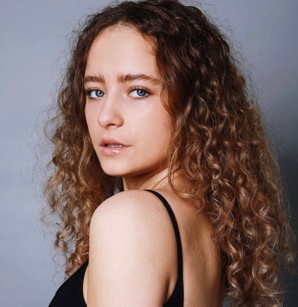 Playing age 16- 24Highte – 5ft 5Hair colour – blondy/ brownHair leng- longEyes – blue / greenBulid- slimsouth west London07504111797Isabelbartholomew0@gmail.comhttps://izabelbartholomew.modelprofiles.co.ukTraining Kindom School Of Arts for 2 years and I’m re joining after covid in April 2023London Actors Workshop 29th January- 16th April British Action Academy   Warrior Phase 1 Kaos Atlanta Dance Intensive Monsters Dance Intensive Los Angles Horse riding Advanced- Professional West Thames college, UAL level 3 dance,, Isleworth, london, 2019Kingston upon Thames college, HND PERFORMING ARTS,Madame Tussauds photo shoot with tinker bell- 2006Sky Sports advert- 2019Vinesto Music Video  x2 – 2021Ocean Tisdall music video -2022H&M advert for New Year- 2022Advert for climate change-2021Princes Trust and Cadbury- 2022LUXE Fashion NYC – 2022Documentary on a dancer GIANT logos -2022London Film School Short Film – 2023Bibigo Commercial- 2023 Thailand 